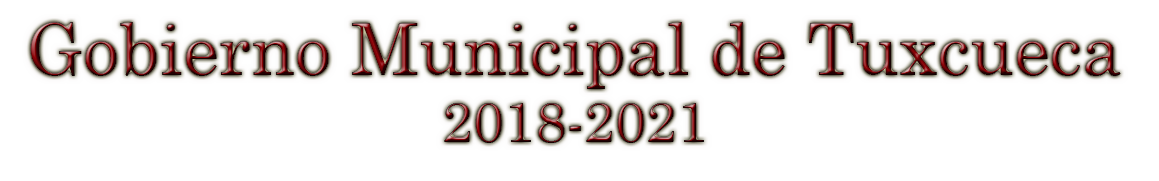 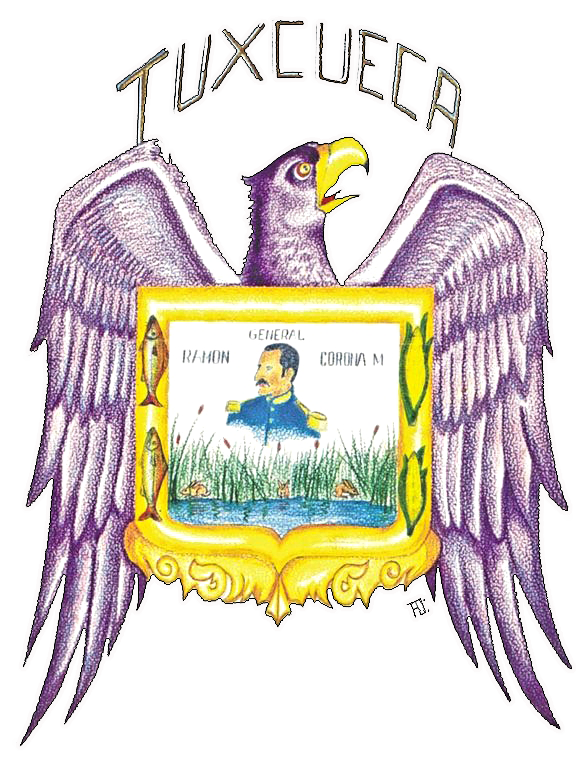 Informe Mensual01 al 31 de agosto del 2020Prof. Reyes Mancilla AcevesPresidente Municipal INFORME DE ACTIVIDADESATENTAMENTE“Tuxcueca, Jalisco, tierra del Generalísimo Ramon Corona”“2020, Año de la Acción por el Clima, de la Eliminación de la Violencia Contra las Mujeres y su Igualdad Salarial”_____________________________________Prof. Reyes Mancilla AcevesPresidente MunicipalDel H. Ayuntamiento de TuxcuecaAdministración 2018-2021H. AYUNTAMIENTO DE TUXCUECAAREA: Presidencia MunicipalDel 01 al 31 de agosto 20201Se presento en una reunión virtual que programo la Secretaria de Planeación y Participación Ciudadana del programa ¿que sigue Jalisco? en el bloque “redes de colaboración y tecnología social”2Tuvo una reunión de seguridad en el centro Cultural Metropolitano en el municipio de Poncitlán, en el cual trataron asuntos relacionados con la seguridad.3Se presento en la sesión Ordinaria número 32 en la sala de cabildo para tratar asuntos relacionados con el bienestar del Municipio y para analizar y aprobar el reglamento de titulación de predios4Estuvo presente en una reunión virtual de análisis, discusión y aprobación del programa Municipal para la prevención social de la violencia y la delincuencia 20205Tuvo una reunión con el secretario Romo a las 12.00 horas en Guadalajara6Asistió a una reunión de salud en la barca en donde también se presentaron presidentes municipales y sus directores de municipios colindantes con Michoacán en donde se abordaron temas sobre el dengue y medias de protección 7Estuvo presente en una mesa de trabajo telemática y el tema de reunión fue derechos humanos y red estatal de juventudes a las 10 am por videoconferencia en plataforma zoom.8Se reunió en Guadalajara en las instalaciones de SADER (secretaría de agricultura y desarrollo rural) Con el Lic. Alberto Esquer.9Estuvo en un diálogo virtual de INAFED llamado “Implementación de acciones sociales” el 13 de agosto a las 11.00 horas10Participo en un foro virtual de construcción de paz, seguridad ciudadana y reforma Policial en donde se trataron temas de Derechos Humanos11Asistió a las instalaciones de SIOP. (secretaría de infraestructura y Obra Pública)12Atendió al Ingeniero Felipe Suarez quien es jefe de oficina de control de obras y finiquitos del IMSS.13Recibió en su oficina a la señora Leticia Coury q vino en representación del comité de la comunidad de Puerto Corona a solicitar apoyo para ampliar la cobertura de fibra óptica para su localidad y mejorar la calidad del Internet.14Participo en la sesión ordinaria de Ayuntamiento numero 33 en la sala de cabildo junto con los 11 regidores y el Secretario General con el fin de analizar puntos de acuerdo para dar beneficio al Municipio.15Estuvo presente en un curso virtual con la ASEJ, el curso fue de Instrumentación de Órganos internos de Control (OIC) en la administración Pública Municipal del Estado de Jalisco16Atendió en la oficina presidencial a personas del Fraccionamiento Lago Luna para tratar asuntos relacionados con el mismo.17Atención ciudadana en la oficina presidencial.